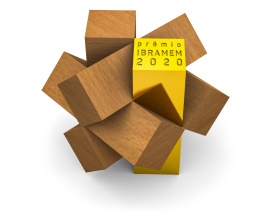 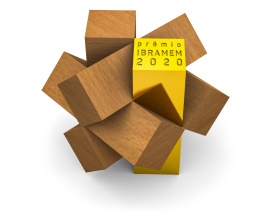 TERMO DE ACEITE DO ORIENTADOR(Somente para a categoria ESTUDANTE)Eu, inserir texto, Documento de Identidade inserir texto, CPF inserir texto, Professor de inserir texto da Instituição de Ensino inserir texto orientador do projeto inserir texto declaro ter conhecimento do Regulamento do Prêmio IBRAMEM de Arquitetura em Madeira, e aceitar as condições de participação nele descritas.Declaro, também, que todos os participantes da equipe por mim orientados são estudantes da instituição de ensino mencionada, regularmente matriculados. Data: inserir texto___________________________________(Assinatura do Orientador)